ИНФОРМАЦИЯо количестве сообщений, поступивших на ЕДДС 01- 112за период с 06.00 час 20.04.2020 г. до 06 час.00 мин. 27.04.2020 г.Инструктор противопожарной профилактики ПСЧ №117 ПСО №15                                                     Л.В. Дрогайцева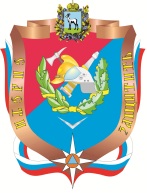 Филиалгосударственного казенного учреждения Самарской области«Центр по делам гражданской обороны,пожарной безопасности и чрезвычайнымситуациям»пожарно-спасательный отряд № 15противопожарной службыСамарской области                    446630, с. Богатое, ул. Павлова, 2            Самарская область                   тел. (8-84666) 2-15-44; факс (8-84666) 2-15-44                  15pso@samtel.ru  27.04.2020   № б/нНа сайт м.р. Богатовский п/пКраткое содержание Меры реагирования (кто выезжал, кому сообщено).Время выезд, передачи сообщенияРезультат реагирования по сообщению (предпринятые  меры)1.20.04.2020 г.  1226Сообщение через оператора ЦОВ «112»: просит вызвать СМП по адресу: с. Богатое, ул. Рабочая (высокое АД).Сообщено:Фельдшеру СМП с. Богатое 12261227– информация от фельдшера СМП с. Богатое к месту вызова выехала неотложная помощь.2.20.04.2020 г.  1511Сообщение от главы с.п. Виловатое сообщает о том, что по адресу: с. Виловатое, ул. Советская, горит сухая трава.ПСЧ № 117:АЦ 8,0-40 (5557)15121529 - прибыли к месту вызова. Горит сухая трава на S=100 кв.м. подан 1 ств. «Б» на тушение.1550 -на месте вызова ликвидация последствий пожара. 3.20.04.2020 г.  1849Сообщение через оператора ЦОВ «112»: сообщает о том, что по адресу: с. Богатое, ул. Речная (по ул. Советской, ул. Энгельса, нет дорожных знаков).Сообщено:Пом. ОД ОП № 4618501852-  к месту вызова направлен ИДПС4.21.04.2020 г.  1210Сообщение от жителя п. Заливной о том, что по адресу: п.Заливной, на ул.Зеленая, нет электроэнергии..Сообщено:«МРСК-Волги»12101212- информация от начальника «МРСК-Волги» о том, что с 1200до1700на электроподстанциис.Богатое проводятся плановые работы, по ремонту 1 секции шин 10 кВ. Под отключение попадают: п.Заливной, п.Кутулукский, с.Аверьяновка.На месте вызова работают: 7 чел. л/с, 2 ед. тех. 1600- плановые ремонтные работы завершены. Электро-энергия подключена. 5.21.04.2020 г.  1306Сообщение через оператора ЦОВ «112»: сообщает о том, что неизвестной машиной поврежден её, а/м ВАЗ 217230 «Приора».  Просит вызвать ОГИБДД для оформления документов по адресу: с.Богатое, ул. Чапаева около магазина Магнит.Сообщено:ОД ОП№ 4613071315-  по данному адресу направлен экипаж ДПС.1450-собран проверочный материал.6.21.04.2020 г.  1313Сообщение через оператора ЦОВ «112»: просит вызвать сотрудников полиции по адресу: с. Богатое, ул. Чапаева (кража ноутбука).Сообщено:ОД ОП № 4613141320-  к месту вызова направлена СОГ.1450- собран проверочный материал.7.21.04.2020 г.  2134Сообщение через оператора ЦОВ «112»: сообщает о том, что по адресу: с. Богатое, ул. Энергетиков, нет света.Сообщено: ВЭС АО «ССК»21352210–неполадки устранены.Электроэнергия подключена.8.22.04.2020 г.  1529Сообщение через оператора ЦОВ «112»: просит вызвать СМП по адресу: п. Мичуриновка, ул. Прибрежная.Сообщено:Фельдшеру СМП15301710- медицинская помощь оказана на месте вызова.9.22.04.2020 г.  1647Сообщение через оператора ЦОВ «112»: сообщает о том, что упали ветки с дерева на электрические провода по адресу: с.  Тростянка, ул. Комарова.Сообщено:Дежурному МРСК «Волги»16481745-  по данному адресу убрали ветки с электрических проводов.10.22.04.2020 г.  2036Сообщение через оператора ЦОВ «112»: просит вызвать СМП (низкое давление) по адресу: с. Виловатое, ул. Советская.Сообщено:Фельдшеру СМП20372150- медицинская помощь оказана на месте вызова.11.22.04.2020 г.  0840Сообщение через оператора ЦОВ «112»: просит вызвать СМП по адресу: с. Богатое, ул. Ленина Сообщено:ФельдшеруСМП с. Богатое08410842– информация от фельдшера СМП с. Богатое о том, что на место вызова отправлена скорая неотложная помощь.0940– информация от фельдшера СМП с. Богатое о том, что медицинская помощь оказана на месте вызова.12.23.04.2020 г.  1335Сообщение через оператора ЦОВ «112»: сообщает о том, что по адресу: с. Арзамасцевка, ул. Садовая, нет воды.Сообщено:ООО «БКХ»13361337- информация от начальника ООО «БКХ» о том, что по произошел порыв частной врезки в с. Арзамасцевка. На месте вызова работает бригада ООО «Богатовское Коммунальное Хозяйство» в составе 4 чел. личного состава, 1 ед.тех. Водоснабжение не приостановлено. Ориентировочное время окончания ремонтных работ 15-00 ч.13.23.04.2020 г.  1552Сообщение через оператора ЦОВ «112»: просит вызвать сотрудников полиции по адресу: с. Беловка, ул. Ленина (кража ТВ, возможно, чегото ещё).Сообщено:ОД ОП № 4615521553-  к месту вызова направ-лена СОГ1729- собран проверочный материал.14.23.04.2020 г.  1808Сообщение через оператора ЦОВ «112»: сообщает о том, что по адресу: с. Андреевка, ул.1-е Мая, нет света.Сообщено: «МРСК-Волги»18091910– неполадки устранены.Электроэнергия подключена.15.24.04.2020 г.  0044Сообщение через оператора ЦОВ «112» просит вызвать сотрудников полиции по адресу: с. Богатое, ул. Строителей, дебоширит сосед.Сообщено:ОД ОП № 46:00450046-  к месту вызова направ-лена СОГ.0129- собран проверочный материал.16.24.04.2020 г.  0739Сообщение через оператора ЦОВ «112»: просит вызвать СМП (высокое давление) по адресу: с. Богатое, ул. НефтяниковСообщено:ФельдшеруСМП с. Богатое07400741– информация от фельдшера СМП с. Богатое о том, что на место вызова отправлена скорая неотложная помощь.17.24.04.2020 г.  1259Сообщение от жителя с. Богатое о том, что по адресу: с.Богатое, ул. Рачишкина, горит баня.ПСЧ № 117:АЦП 6,6-40(5557)АЦП 6,3-40(5557)130013001302- прибыли к месту вызова. На месте вызова горит потолочное перекрытие частной бани на S=6 м.кв. Создается 1 звено ГДЗС. Подан 2 ст. «Б» на тушение. Ранг пожара №1. Угрозы распространения огня нет. Дополнительно АЦ не требуются.1312 - на месте вызова работают: 2 АЦ, 6 чел. л/с.,2 ств. «Б», 1 звено ГДЗС.1349 - ликвидация последствий пожара. 18.24.04.2020 г.  1824Сообщение через оператора ЦОВ «112»: просит вызвать СМП (ударился головой о кирпич) по адресу: с. Кураповка, ул. КлубнаяСообщено:ФельдшеруСМП с. Богатое18251827– информация от фельдшера СМП с. Богатое о том, заявитель отказался от госпитализации.19.24.04.2020 г.  1904Сообщение через оператора ЦОВ «112»: сообщает о том, что по адресу: с. Богатое, ул. Нефтяников (запах газа в доме).Сообщено: Аварийная газовая служба г. Самара         19051950– информация от оператора газовой службы о том, что утечки газа не обнаружено.20.24.04.2020 г.  1909Сообщение через оператора ЦОВ «112»: просит вызвать сотрудников полиции по адресу: с. Кураповка, ул. Фурманова (сожитель сестры избивает сестру, забрал документы).Сообщено:Пом. ОД ОП № 4619101912-  к месту вызова направлен УУП.  2030- собран проверочный материал.21.24.04.2020 г.  2222Сообщение через оператора ЦОВ «112»: просит вызвать сотрудников полиции по адресу: с. Печинено, ул. Советская (вскрыли дом, украли много спиртного)Сообщено:Пом. ОД ОП № 4622232225-  к месту вызова направлена СОГ-УУП, СО, ОУР 2345- собран проверочный материал.22.25.04.2020 г.  1535Сообщение через оператора ЦОВ «112»: сообщает о том, что нет света по адресу: п. Духовой, ул. Духовая.Сообщено:Дежурному эл. подстанции с.  Богатое15361540– информация от дежурной подстанции «МРСК-Волги» о том, что в связи с ухудшением погодных условий произошло отключение электроэнергии (схлест проводов) в следующих населенных пунктах: п. Духовой, п. Буревестник, с. Федоровка. Под отключение попадают 161 частных дома, 277 челове-ка из них 168 детей. На месте работает бригада «МРСК-Волги» в составе 2 чел. л/с и 1 ед. тех., Старший- начальник участка «МРСК-Волги». 1708– информация от дежурной подстанции «МРСК-Волги» о том, что электроэнергия подключена.23.25.04.2020 г.  1559Сообщение через оператора ЦОВ «112»: сообщает о том, что нет света по адресу: с. Андреевка по ул. Олимпийская.Сообщено:Дежурному эл. подстанции с.  Богатое16001700– неполадки устранены, электроэнергия подключена.24.25.04.2020 г.  1601Сообщение через оператора ЦОВ «112»: сообщает о том, что нет света по адресу: с. Богатое, ул. ЖелезнодорожнаяСообщено:Энерго-служба  г.  Бузулук16021602– нинформация от дежурного энерго служба г. Бузулук о том, что произошло повреждение на линии электропередач в с. Спиридоновке. Бригада энерго служба г. Бузулук направлена по данному адресу. Без электроэнергии остались жители н.п.  ст. Заливная ул. Вокзальная, ж/д будка 1192 км. с. Богатое, часть ул. Павлова, часть ул. Северная, часть ул.  Железнодорожная.2330– неполадки устранены, электроэнергия подключена.25.25.04.2020 г.  1608Сообщение от жителя с. Богатоео том, что по адресу: с. Богатое, ул. Чапаева, 37 со здания ОП №46 МО МВД РФ «Борский» произошел срыв кровли. ПСЧ № 117:АЦ- 3,0-40(4334)Сообщено:ОД ПСО № 15НачальникуПСО № 15ЦУКС г. СамараОД ЦентрДисп. 3 ОФПСВЭС АО «ССК»Главе м.р.БогатовскийГлаве с.п. Богатое 1609161016111612161316141615161616171610 - прибыли к месту вызова. На месте вызова произошел срыв металлической кровли с двухэтажного здания ОП №46 МО МВД РФ «Борский». Погибших и пострадавших нет. Площадь сорванной кровли составляет 300 м.кв. На месте вызова осуществляется дорожное перекрытие на ул. Чапаева.26.25.04.2020 г.  1627Сообщение через оператора ЦОВ «112»: сообщает о том, что нет света по адресу: с.  Богатое, ул. Южная Сообщено:ВЭС АО «ССК»16281745– неполадки устранены, электроэнергия подключена.27.25.04.2020 г.  1631Сообщение через оператора ЦОВ «112»: сообщает о том, что нет света по адресу: с.  Богатое, 2-ой Комсомольский переулокСообщено:ВЭС АО «ССК»16321810– неполадки устранены, электроэнергия подключена.28.25.04.2020 г.  1637Сообщение через оператора ЦОВ «112»: сообщает о том, что нет света по адресу: с.  Ивановка, ул. Кооперативная.Сообщено:Дежурному эл. подстанции с.  Богатое16381735– неполадки устранены, электроэнергия подключена.29.25.04.2020 г.  1641Сообщение через оператора ЦОВ «112»: сообщает о том, что по адресу: с. Богатое, ул. Ленина упало дерево на автомобиль.Сообщено:Главе с.п. Богатое 16421730– информация от главы с.п.  Богатое о том, что дерево убрали с автомобиля. 30.25.04.2020 г.  1655Сообщение через оператора ЦОВ «112»: сообщает о том, что нет света по адресу: с. Богатое, ул. Лесная.Сообщено:ВЭС АО «ССК»16561815– неполадки устранены, электроэнергия подключена.31.25.04.2020 г.  1718Сообщение через оператора ЦОВ «112»: сообщает о том, что нет света по адресу: с.  Максимовка, ул. Самарская.Сообщено:Дежурному эл. подстанции с.  Богатое17192000– неполадки устранены, электроэнергия подключена.32.25.04.2020 г.  1834Сообщение через оператора ЦОВ «112»: просит вызвать СМП для себя (плохо с сердцем) по адресу: с.  Богатое, ул. ЛенинаСообщено:ФельдшеруСМП с. Богатое18351915– медицинская помощь оказана на месте вызова.33.25.04.2020 г.  1957Поступило нарочное сообщение от начальника ГО и ЧС м.р. Богатовский о том, что произошел разрыв покрытия мягкой кровли от асфальтобетонной стяжки и сбросом на землю по адресу: с. Богатое, ул. СтроителейСообщено:Главе  с.п.  БогатоеЗам.  главе  по ЖКХ Главе м.р. Богатовский
1958195920002000-информация от начальника ГО и ЧС м.р. Богатовский о том, что на основании протокола заседания КЧС от 25.04.2020 года № 4. комисионным осмотром определено, что в результате шквалистого ветра произошел разрыв покрытия мягкой кровли от асфальта-бетонной стяжки и сбросом на землю. Пострадавших нет. Общая площадь разрушенной кровли составляет 36 м.кв.Стоимость работ по восстановлению разрушенной кровли здания будет определена сметной документацией.34.25.04.2020 г.  2118Сообщение через оператора ЦОВ «112»: просит вызвать СМП (высокая температура) по адресу: с. Арзамасцевка, ул. Школьная.Сообщено:ФельдшеруСМП с. Богатое21192120– консультация дана по телефону.35.25.04.2020 г.  2037Поступил сигнал на ПАК «Стрелец – Мониторинг» о срабатывании пожарной сигнализации на объекте СП детский сад «Улыбка» по адресу: свилеватое, ул. Советская ПСЧ № 117:АЦП 6/6-40(5557) АЦП 6/3-40(5557)ПСЧ № 139:АЦП 6/6-40(5557) .2038203820382042-информация от директора   детского сада «Улыбка» о том, что произошло ложное срабатывание сигнализации.  2051 -прибыли к месту вызова. Встречает директор детского сада «Улыбка» По внешним признакам ничего не обнаружено. 2056 - на месте вызова произошло ложное срабатывание сигнализации. 2057 проследуйте по адресу: с. Аверьяновка, ул. Первомайская, горит сарай.36.25.04.2020 г.  2047Сообщение через оператора ЦОВ «112»: сообщает о том, что по адресу: с. Аверьяновка, ул. Первомайская, горит сарай.ПСЧ № 117:АЦП 6,3-40(5557)АЦП 6,6-40(5557)ПСЧ № 139:АЦП 6,6-40(5557)2048205720482105 - прибыли к месту вызова. На месте вызова горит деревянный бревенчатый сарай на S-40 м.кв.. Подан 1 ст. «Б» на тушение. Ранг пожара №1. Создается 1 звено ГДЗС со ст. «Б» на тушение.2124 -- на месте вызова работают: 3 АЦ, 8 чел. л/с, 2 ст. «Б». На месте вызова погибло: 50 кур, 40 цыплят. 2225 - ликвидация последствий пожара. 37.26.04.2020 г.  0728Сообщение через оператора ЦОВ «112»: сообщает о том, что нет света по адресу: с. Богатое, ул. Железнодорожная Сообщено:Энерго-служба  г.  Бузулук07290818– нинформация от дежурного энерго служба г. Бузулук о том, что бригада Энерго-служба из г. Бузулук выехала.1045– неполадки устранены, электроэнергия подключена.38.26.04.2020 г.  0939Сообщение через оператора ЦОВ «112»: сообщает о том, что 25.04.2020 г.  в результате прохождения грозового фронта произошёл срыв шиферной кровли на 2- х этажном, 16 квартирном частном жилом доме по адресу: с.  Богатое, ул. Ленина. На месте вызова погибших и пострадавших нет.Сообщено:Главе м.р. БогатовскийЗам.  главе  по ЖКХ Начальнику ГО и ЧСГлаве  с.п.  Богатое09400941094109420942- информация от главы с.п.  Богатое данный дом находится в частной собственности и под непосредственным управлением собственниками помещений дома. Проживают 37 жителей из них 1 ребёнок.  Общая площадь кровли дома 680 м.кв., площадь поврежденного участка 6 м.кв.39.26.04.2020 г.  0944Сообщение через оператора ЦОВ «112»: просит вызвать СМП (женщина с ДЦП, упала, отказали ноги не может встать) по адресу: с. Максимовка, ул. КуйбышевскаяСообщено:ФельдшеруСМП с. Богатое09451035– медицинская помощь оказана на месте вызова.40.26.04.2020 г.  1006Сообщение через оператора ЦОВ «112»: просит вызвать СМП для себя (головокружение) по адресу: с. Богатое, ул. Ленина.Сообщено:ФельдшеруСМП с. Богатое10061043– медицинская помощь оказана на месте вызова.41.26.04.2020 г.  1007Сообщение через оператора ЦОВ «112»: просит вызвать СМП (задыхается) по адресу: с. Печинено, ул. Колхозная.Сообщено:ФельдшеруСМП с. Богатое10071230– информация от фельдшера СМП о том, что заявителя госпитализировали в терапевтическое отделение ЦРБ с. Богатое.42.26.04.2020 г.  1053Сообщение через оператора ЦОВ «112»: сообщает о том, что по адресу: с. Богатое, ул. Ленина наклонился столб и лежит   на проводах линии связи.Сообщено:ПАО «Ростелеком»10541055 – информация от начальника ПАО «Ростелеком» о том, что бригада по данному адресу будет направлена 27.04.2020г.43.26.04.2020 г.  1314Сообщение через оператора ЦОВ «112»: сообщает о том, что горит сухая трава между п.  Западный и п. Восточный.ПСЧ № 139:АЦ 40(131)АЦП 6,6-40(5557)ПСЧ № 117:АЦ 8,0-40 (5557)АЦП 6,3-40(5557)13151416133314101319 - прибыли к месту вызова, горит сухая трава и кустарник на S=100 м.кв. Имеется угроза распространения огня на лесной массив. На месте вызова подан 1 ст. «Б» на тушение. 1332 - из-за порывов ветра, площадь пожара увеличилась до 500 м. кв. Дополнительно 1 АЦ к месту вызова. К месту пожара прибыл лесничий.1420 – На месте вызова площадь пожара сухой травы и кустарника 800 м.кв. Пожар зашел внутрь лесного массива. 1440 -  к месту пожара прибыл глава с.п. Печинено, МТЗ-82 с отвалом и работники лесничества (2 АЦ, 2 авт. «Нива», 14 чел. л/с).1459 -  к месту вызова прибыли работники лесничества (1 АЦ, 1 авт. «Нива», 1 авт. ЛМПК «УАЗ» 16 чел. л/с.). 1510 -  на месте вызова ликвидация последствий пожара по траве и кустарнику и ликвидация открытого горения в лесном массиве квартала № 36, выдел № 13.  на S=0,5 га. Работают: 14 ед. техники, 43 чел. л/с., подано 6 ств. «Б», 23 РЛО.1815 -  на месте вызова ликвидация последствий пожара в лесном массиве. Окарауливание 1 АЦ, 2 авт. «Нива», 10 чел. л/с/. лесничества. 44.26.04.2020 г.  1354Сообщение через оператора ЦОВ «112»: просит вызвать СМП (тошнота) по адресу: с. Арзамасцевка, ул. Чапаева Сообщено:ФельдшеруСМП с. Богатое13551443– медицинская помощь оказана на месте вызова.45.26.04.2020 г.  Мониторинг территории, прилегающей к лесному массиву в границах п. Восточный и п. Западный. ПСЧ № 139:АЦП 6,6-40(5557)19002040 - мониторинг завершён. Возвращаемся в часть. 46.26.04.2020 г.  2023Сообщение через оператора ЦОВ «112»: просит вызвать (кровотечение из носа) по адресу: с. Богатое, ул.  Энгельса.Сообщено:ФельдшеруСМП с. Богатое20242210– медицинская помощь оказана на месте вызова.47.26.04.2020 г.  2035Сообщение через оператора ЦОВ «112»: сообщает о том, что соседи развели костёр в огороде по адресу: с. Богатое, ул. Папанина  ПСЧ № 117:АЦ 3,0-40 (4334)20362039 - прибыли к месту вызова, на месте вызова производится приготовление пищи на костре под присмотром, с соблюдением норм и правил пожарной безопасности. 48.26.04.2020 г.  2148Сообщение через оператора ЦОВ «112»: сообщает о том, что по адресу: с. Максимовка, ул. Самарская сломана уличная колонка и сильно течёт вода.Сообщено:ООО «БКХ»21492149 – информация от мастера ООО «Богатовское комуналь-ное хозяйство» о том, что бригада по данному адресу будет направлена 27.04.2020г.49.27.04.2020 г.  0004Сообщение через оператора ЦОВ «112»: просит вызвать СМП для себя (высокое давление) по адресу: с. Печинено, ул. Колхозная Сообщено:ФельдшеруСМП с. Богатое00040115– медицинская помощь оказана на месте вызова.Кол-во сообщений, передаваемые в пожарную службу «101»Кол-во сообщений, передаваемые в пожарную службу «101»Кол-во сообщений, передаваемые в пожарную службу «101»Кол-во сообщений, передаваемые в пожарную службу «101»8Кол-во сообщений, передаваемые в отдел полиции «102»Кол-во сообщений, передаваемые в отдел полиции «102»Кол-во сообщений, передаваемые в отдел полиции «102»Кол-во сообщений, передаваемые в отдел полиции «102»7Кол-во сообщений, передаваемые в скорую помощь «103»Кол-во сообщений, передаваемые в скорую помощь «103»Кол-во сообщений, передаваемые в скорую помощь «103»Кол-во сообщений, передаваемые в скорую помощь «103»14Кол-во сообщений, передаваемые в газовую службу «104»Кол-во сообщений, передаваемые в газовую службу «104»Кол-во сообщений, передаваемые в газовую службу «104»Кол-во сообщений, передаваемые в газовую службу «104»1Кол-во сообщений, передаваемые в энергослужбы Кол-во сообщений, передаваемые в энергослужбы Кол-во сообщений, передаваемые в энергослужбы Кол-во сообщений, передаваемые в энергослужбы 13Кол-во сообщений, передаваемые в ДЭУКол-во сообщений, передаваемые в ДЭУКол-во сообщений, передаваемые в ДЭУКол-во сообщений, передаваемые в ДЭУ-Кол-во сообщений, передаваемые в ЖКХКол-во сообщений, передаваемые в ЖКХКол-во сообщений, передаваемые в ЖКХКол-во сообщений, передаваемые в ЖКХ2Кол-во сообщений, передаваемые в другие службы районаКол-во сообщений, передаваемые в другие службы районаКол-во сообщений, передаваемые в другие службы районаКол-во сообщений, передаваемые в другие службы района4Кол-во сообщений, передаваемые в другие подразделения пограничных муниципальных районов.Кол-во сообщений, передаваемые в другие подразделения пограничных муниципальных районов.Кол-во сообщений, передаваемые в другие подразделения пограничных муниципальных районов.Кол-во сообщений, передаваемые в другие подразделения пограничных муниципальных районов.-ИТОГО:ИТОГО:ИТОГО:ИТОГО:49